პროექტი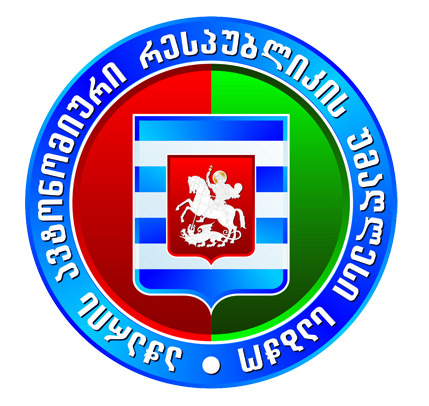            აჭარის  ავტონომიური  რესპუბლიკის  უმაღლესი  საბჭოს ჯანმრთელობის  დაცვისა  და  სოციალურ საკითხთა  კომიტეტის 2019 წლის  30 ოქტომბრის                            ს ხ დ ო მ ი ს12:00 სთ.	დ ღ ი  ს     წ  ე  ს  რ  ი  გ  ი1. სსიპ აჭარის ავტონომიური რესპუბლიკის საზოგადოებრივი ჯანდაცვის ცენტრის 2020 წლის მიზნობრივი პროგრამების პროექტების განხილვამომხსენებელი:  რუსუდან შავიშვილი - აჭარის ავტონომიური რესპუბლიკის საზოგადოებრივი ჯანდაცვის ცენტრის ხელძღვანელი	2. სხვადასხვა